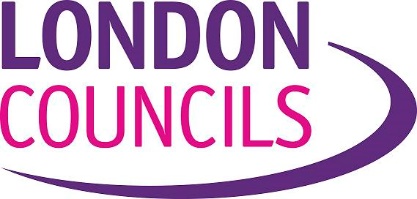 *Declarations of InterestsIf you are present at a meeting of London Councils’ or any of its associated joint committees or their sub-committees and you have a disclosable pecuniary interest* relating to any business that is or will be considered at the meeting you must not:participate in any discussion of the business at the meeting, or if you become aware of your disclosable pecuniary interest during the meeting, participate further in any discussion of the business, orparticipate in any vote taken on the matter at the meeting.These prohibitions apply to any form of participation, including speaking as a member of the public.It is a matter for each member to decide whether they should leave the room while an item that they have an interest in is being discussed.  In arriving at a decision as to whether to leave the room they may wish to have regard to their home authority’s code of conduct and/or the Seven (Nolan) Principles of Public Life.*as defined by the Relevant Authorities (Disclosable Pecuniary Interests) Regulations 2012The Capital Ambition Board will be invited by the Chair to agree to the removal of the press and public since the following items of business are closed to the public pursuant to Part 5 and Schedule 12A of the Local Government Act 1972 (as amended):Paragraph 3 - Information relating to the financial or business affairs of any particular person (including the authority holding that information), it being considered that the public interest in maintaining the exemption outweighs the public interest in disclosing it.Close approx. 16:00Capital Ambition BoardCapital Ambition BoardCapital Ambition BoardCapital Ambition Board22 October 2018 – 14:00 – 16:0022 October 2018 – 14:00 – 16:0022 October 2018 – 14:00 – 16:0022 October 2018 – 14:00 – 16:00Location:Conference SuiteLondon Councils, 59 ½ Southwark Street, London, SE1 0AYConference SuiteLondon Councils, 59 ½ Southwark Street, London, SE1 0AYConference SuiteLondon Councils, 59 ½ Southwark Street, London, SE1 0AYContact Officer:Derek GaddDerek GaddDerek GaddTelephone:0207 934 9505Email:derek.gadd@londoncouncils.gov.uk Agenda itemAgenda itemDeclarations of interest*Apologies for absenceMinutes of the meeting held on 10 July 2018London Ventures presentation – Targeted ventures on homelessness, temporary accommodation and housingThe board will receive short presentations from local authorities who have sponsored the roll out of some of the targeted ventures initiatives that were seed funded by the Capital Ambition Board. Members will be receiving an update on:PLACE – led by the LB Tower Hamlets the Pan-London Accommodation Collaborative Enterprise (PLACE) is an approach to tackling homelessness through acquiring modular temporary accommodation. Through PLACE, London boroughs will use modular housing units to increase the supply of high-quality, temporary accommodation options for people needing a home, and can be moved from one site to another as required. LV has supported the London Housing Directors Group to deliver this project.Property Listing Platform – led by the London Housing Directors Group through the Capital Letters programme, with LB Ealing, providing the procurement support. PLP is being taken forward through the Capital Letters programme. LV activity provided the technology specification that will form the basis of the IT procurement for Capital Letters. Transition insurance – led by LB Southwark and Waltham Forest this is an insurance product which would be an alternative to providing a large rental deposit, instead renters would pay a monthly premium. This will make moving between privately rented properties more affordable, reducing the demand on local authority services.Predictive analytics – Led by LB Southwark, this project brings the use of predictive analytics as developed by Xantura into tackling homelessness.RecommendationsThe board is recommended to note the contents of the presentations from the London Ventures partners. Verbal presentations 5Capital Ambition – Director’s Report and London Ventures Progress ReportThis report combines the Capital Ambition Director’s report and London Ventures update item into one document. This report and the accompanying appendices provide a summary of the activities since March 2018 on overall Capital Ambition funded activity including the London Ventures programme.RecommendationsThe Board is recommended to note the contents of the report.6Any other businessExempt itemExempt itemE1Commercial deal